1.-4. TRINN – TIME 1Innføring i mikroberDenne timen er utviklet for å presentere virus, bakterier og sopp for elevene. I innlednings- aktiviteten kan elevene kombinere observasjons- evner og kreativitet for å lage en fritt valgt mikrobe og utforske forskjellige mikrobetyperog -former.RelevansLæringsmålFolkehelse og livsmestringHvordan forebygge sykdomMat og helseHelse og forebyggingNaturfagNaturvitenskapelige praksiser og tenkemåterLevende ting og deres miljøerGrunnleggende ferdigheterLesing og forståelse, skriving, muntligStikkordSopp Bakterier Virus Kokker Basiller Spiral  Penicillium  LaktobasillerAlle elever skal:forstå at det er tre forskjellige typer mikrober: virus, bakterier og sopp.forstå at mikrober finnesi alle slags former og størrelser.forstå at noen mikrober er nyttige, men at noen kan være skadelige.De fleste elever skal:forstå at mikrober finnes overalt.forstå at de fleste mikroberer for små til å bli sett med det blotte øye.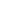 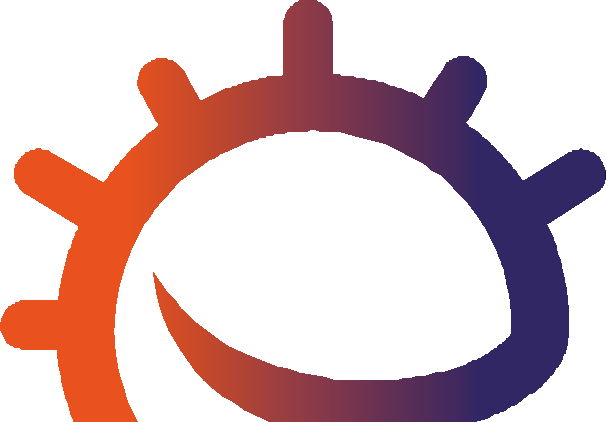 Nettlenkerhttps://www.e-bug.eu/no-no/1-4-trinn- introduksjon-til-mikroberRessurserForberedelserAktivitet: Modell-mikroberPer gruppeFarget plastelina (følgLA1 for hjemmelaget oppskrift) Svart tusjpennSA1 Veiledning for å lage mikroberSA2 Morsomme fakta om mikrober (faktaark)SA3–5 Mikrober (eksempelark)Per elevPetriskåler (valgfritt)Ekstraaktivitet: Ja- eller nei-kort Per klasse/gruppeEA1 Ja- eller nei-kort LA2 Ja- eller nei-svarEkstraaktivitet: Mikrober (bildekort) Per klasse/elevSW2 Mikrober bildekortEkstraaktivitet:Fyll ut det som manglerPer gruppeEA3 Mikrobemani(fyll ut det som mangler)Plastelina-aktiviteten kan utføres ved hjelp av kunst- og formingsmaterialer du kanskje allerede har i klasserommet, eller ved å tegne mikrobene.I hovedaktiviteten skal elevene lage mikrober av plastelina. Bruk veiledningen for å lage mikrober (SA1), Mikrobemani (ark med morsomme fakta) (SA2) og Mikrober (eksempelark) (SA3–5) som inspirasjon. Del ut plastelina, petriskåler (hvis det brukes), bilder og informasjon om mikrober til hver elevgruppe.Helse og sikkerhetSørge for at plastelinaen ikke er giftig, og at den passer til elever.Pass på at elevene ikke spiser plastelina.41StøttemateriellINGREDIENSER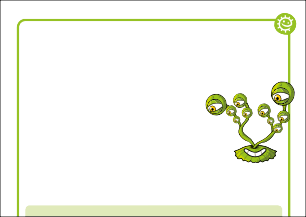 LA1 Oppskrift på hjemmelaget plastelina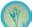 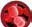 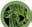 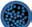 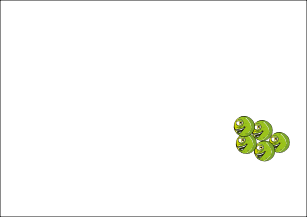 SA1 Veiledning for å lage mikroberEA2 Mikrober (bildekort)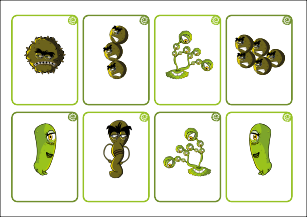 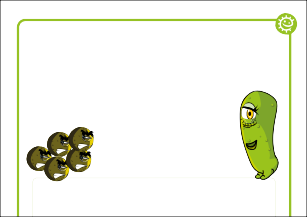 EA3 Mikrobemani(fyll ut det som mangler)Bestem deg for hva slags mikrober du har laget: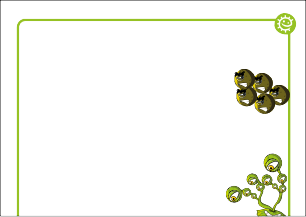 SA2 Mikrobemani(ark med morsomme fakta)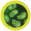 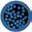 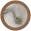 SA3 Mikrober (eksempelark) (SA4–5 finnes på nettet)Vi bruker bakterier når vi lager  yoghurt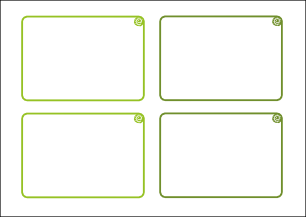 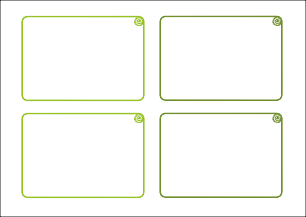 Ja eller neiHvis du blir dårlig på grunn av en mikrobe, kalles dette en infeksjonJa eller neiDe ﬂeste mikrobene påvirker oss ikkeJa eller neiDu ﬁnner bare mikrober på ting som er møkkete, som for eksempel toalettetJa eller neiEA1 «Ja»- og «nei»-kort42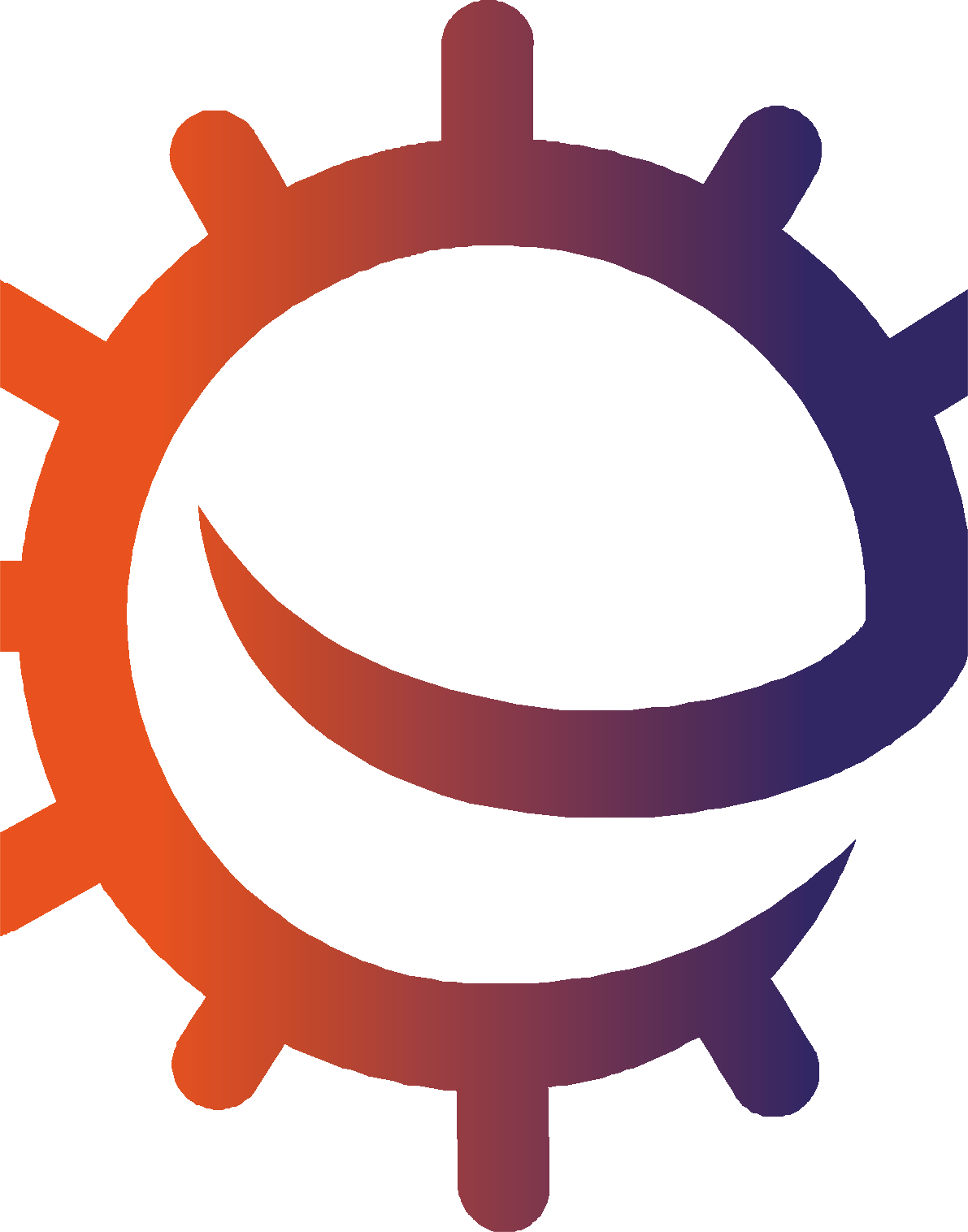 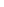 UndervisningsplanInnledningStart timen med å spørre elevene om de vet hva mikrober er. Forklar at de er små levende ting som er overalt rundt oss. De fleste er så små at vi ikke ser dem med det blotte øye.Spør elevene om de, eller noen i familien, noen gang har hatt hoste, forkjølelse eller feber? Hva tror de forårsaket det? Forklar elevene at noen sykdommer, som kalles infeksjoner, skyldes disse små levende tingene som heter mikrober. Forklar at det finnes tre forskjellige typer mikrober: virus, bakterier og sopp.Påpek at selv om vi blir syke av noen mikrober, finnes det også nyttige mikrober. Fortell elevene at bakterier bidrar til å lage mat som yoghurt, og at sopp som gjær hjelper oss med å lage brød, mens andre typer sopp brukes som medisiner.Påpek overfor elevene at det finnes mikrober OVERALT: De flyter rundt i luften vi puster, på maten vi spiser, på overflaten av organene våre, i munnen, nesen og tarmen/ magen vår. De fleste er ikke skadelige, og noen er bra for oss.Diskusjon43Aktivitet: Modell-mikrober1 Lag din egen mikrobeved hjelp av plastelina2 Leggmikroben i petriskålen3 Skriv navnet på mikroben på petriskålen4 Ta med deg petriskålen hjemyDenne aktiviteten har som mål å gjøre elevene kjent med forskjellige typer mikrober og mikrobeformer ved å lage en mikrobe av plastelina. Denne aktiviteten lærer også elevene begreper knyttet til mikrober som de kan møte på daglig,feks bakterier og virus.Minn elevene på at det finnes tre forskjellige typer mikrober (virus, bakterier og sopp), og hvordan disse er forskjellige.Oppfordre elevene til å lage mikrober ved hjelp av plastelina og legge demi en petriskål (hvis det brukes). De kan bruke bildene fra SA1 og SA3–5 og informasjon om mikrober på SA2 som inspirasjon.Vis noen vanlige former for mikrober som de kan ha hørt om for å få demi gang.Spør om hvilken mikrobe de lager, og be de beskrive den. F.eks. er det et virus, en sopp eller en bakterie, og er den nyttig eller skadelig?Når de er ferdige, kan du be elevene skrive hva de har gjort på petriskålen med svart tusj. Elevene kan ta med seg skålen hjemFascinerende faktaMikroorganismer dukket først opp på jorden for cirka 3,5 milliarder år siden og er vesentlige for å opprettholde liv på kloden vår.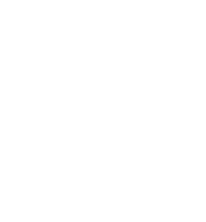 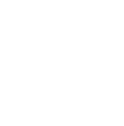 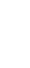 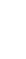 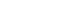 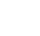 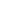 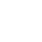 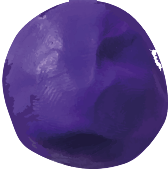 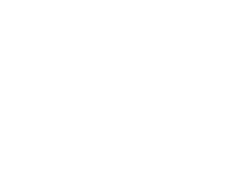 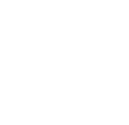 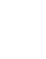 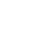 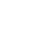 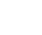 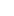 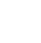 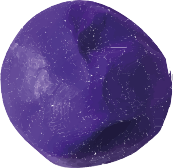 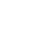 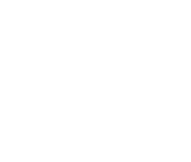 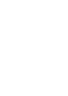 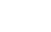 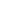 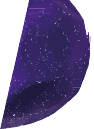 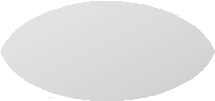 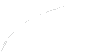 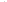 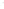 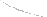 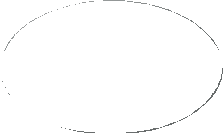 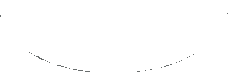 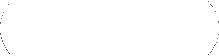 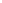 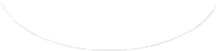 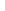 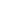 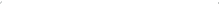 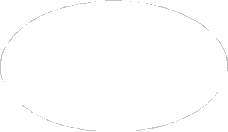 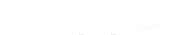 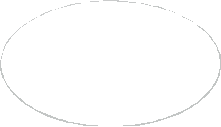 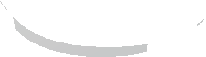 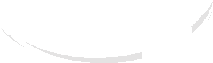 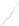 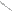 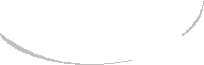 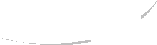 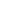 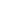 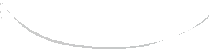 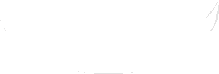 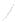 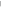 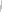 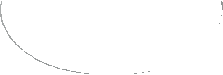 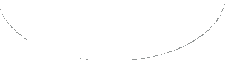 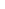 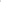 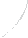 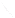 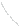 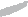 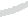 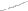 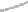 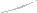 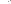 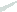 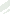 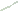 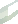 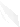 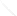 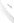 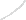 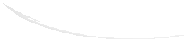 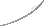 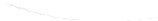 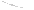 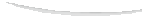 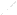 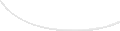 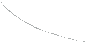 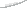 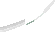 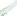 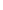 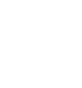 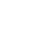 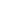 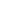 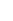 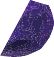 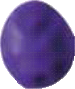 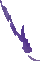 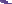 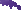 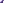 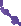 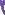 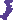 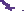 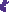 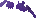 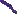 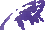 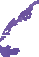 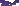 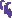 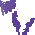 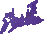 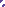 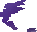 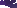 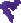 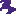 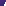 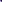 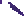 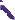 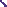 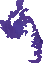 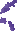 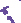 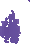 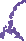 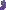 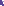 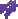 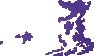 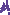 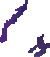 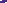 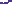 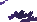 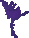 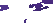 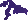 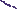 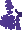 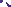 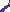 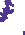 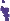 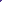 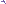 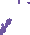 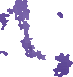 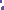 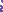 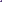 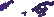 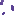 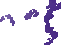 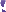 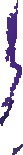 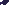 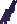 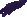 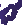 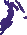 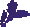 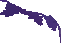 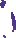 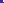 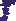 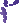 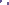 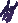 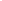 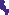 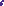 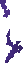 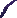 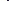 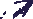 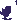 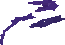 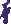 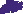 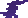 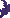 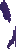 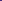 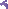 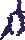 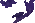 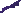 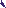 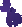 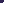 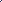 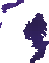 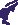 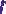 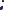 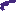 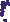 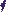 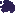 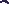 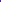 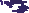 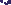 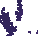 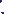 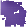 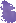 44OppsummeringEkstraaktiviteterStill elevene følgende spørsmål som en kunnskapskontroll når timen er over:Hva er de tre forskjellige typene mikrober?Svar: Virus, bakterier og soppMikrober kan være nyttige for oss, f.eks. kan gjær brukes til å heve brød. Hva slags mikrobe er gjær?Svar: SoppSant eller ikke sant? Mikrober er usynlige for det blotte øye og finnes i forskjellige former og størrelser.Svar: SantJa- eller nei-kortDel ut EA1 Ja- eller nei-kort som klasseaktivitet eller i grupper à 3 eller 4, eller vis det på en tusjtavle. Be elevene svare ja eller nei på spørsmålene de får. Svar finnes på LA2 på e-Bug-nettstedet.Mikrober (bildekort)EA2 kan brukes som støtte i læringen. Skriv ut arket, og klipp ut bildekortene eller vis på en tusjtavle. Be elevene navngi bildet. Riktig ord vises på kortet.Fyll ut det som manglerEA3 krever at elevene fyller ut det som mangler ved hjelp av de riktige ordene. Del ut ett plastelina per elev for å test hva de kan om mikrober.LA1 - Oppskrift på hjemmelaget plastelinaMikrobemaniOppskrift på hjemme-laget plastelinaFor foreldre og lærerePlastelina er et mykt, bøyelig materiale som kan brukes til å lage mikrobeformer. Plastelina kan kjøpes, mendet kan være rimeligere å lage egen leire. Hjemmelaget plastelina har dessuten den fordelen at du kan velge hvilke farger du vil ha. Den hjemmelagede plastelinaen er ikke giftig, og den er lett å forme. Den er derfor ideell til denne aktiviteten.INGREDIENSER1 kopp hvetemel1 kopp vann½ kopp salt2 teskjeer med vinstein1 spiseskje vegetabilsk oljekonditorfarge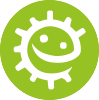 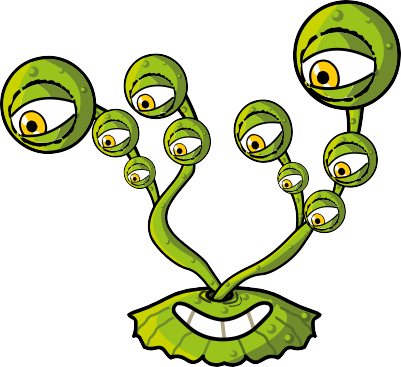 FramgangsmåteBland de tørre ingredienseneTilsett vann, og bland til du får en glatt blandingTilsett konditorfarge, etterfulgt av vegetabilsk oljeStek på middels varme, og rør konstant til deigen slipper sideni pannen i en kule. Sett alternativt blandingen i mikroen på høy eﬀekt i ﬁre minutter, og rør hvert 30. sekundLa blandingen bli kald før brukOppbevar leiren i en plastpose eller pakket i plastfolie for å hindre at den tørker utInnføring i mikrober46SA1 - Veiledning for å lage mikrober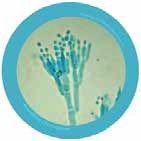 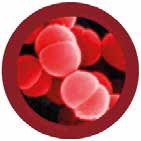 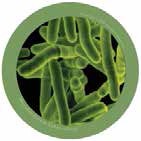 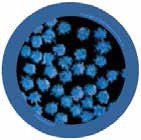 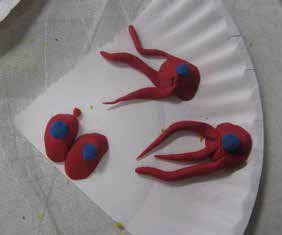 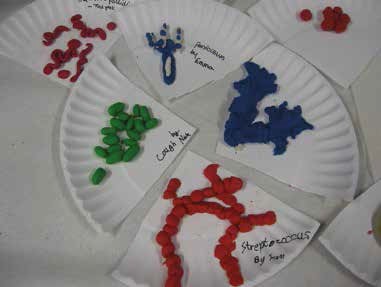 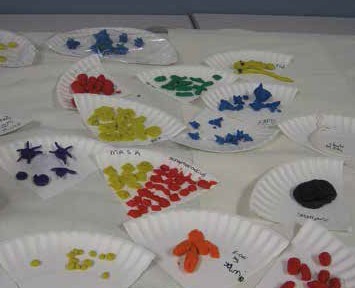 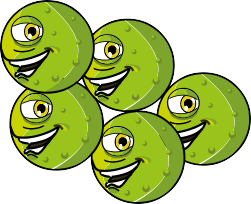 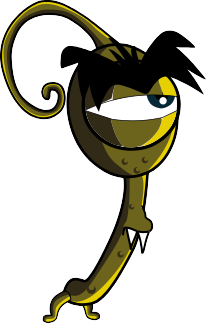 MikrobemaniLag dine egne mikroberLag egne mikrober med plastelina.Bestem deg for hva slags mikroberdu har laget: virus, bakterier eller sopp,og om det er en nyttig eller skadelig mikrobeBilder copyright 2008 Giantmicrobes, inc.Innføring i mikrober47SA2 - Mikrobemani (ark med morsomme fakta)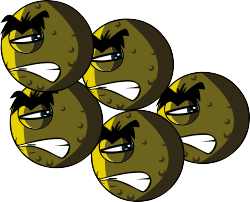 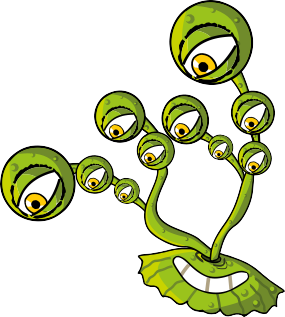 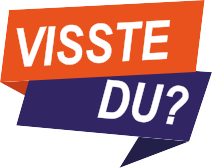 MikrobemaniFaktaarkHva er en mikrobe?Mikrober kalles også bakterier eller virus. Det ﬁnnes tre typer mikrober: bakterier, virus og sopp. Noen mikrober kan vi bli syke av, men de ﬂeste er svært nyttige for oss.Hvor ﬁnnes mikrober, og hvordan ser de ut?Mikrober ﬁnnes overalt.De ﬁnnes i alle former og størrelser.Lag dine egne mikroberLag egne mikrober med plastelina.Bestem deg for hva slags mikrober du har laget:virus, bakterier eller sopp, og om de er nyttige eller skadelige. Få ideer ved å laste ned bilder av mikrober fra www.e-bug.eu. Be en voksen hjelpe deg med å lage din egen plastelina– se oppskriften på LA1.Overrask venner og familie med disse morsomme faktaene!Det er ﬂere mikrober på planeten enn andre typer levende ting.Mikrober er den eldste formen for liv på jorden. De har vært her i ﬁre milliarder år.Mikrober ﬁnnes overalt på jorden, også inne i vulkaner.Noen mikrober kan lyse i mørket. En gang i tiden lyste folk opp veien med glødende biter av sopp som vokste på trær.Mennesker kunne ikke ha eksistert uten mikrober. Noen mikrober produserer oksygen som vi trenger for å puste, og andrehjelper planter som vi spiser, til å vokse.Innføring i mikrober48Inﬂuensa-virusIn-ﬂu-en-saOm virusetOm virusetRhinovirusRi-no-vi-rusOm virusetFilovirusFil-o-vi-rusOgså kjent som inﬂuensavirusDet er et virus som er skadelig for mennesker.Symptomer og behandlingForårsaker feber (høy temperatur), rennende nese, sår hals, muskel- smerter, hoste, tretthetsfølelse.Sprer seg fra person til person ved hosting og nysing og uvaskede hender.Behandlingen er hvile og inntak av mye væske for å føle seg bedre. Hvis man er svært dårlig, kan det hjelpe med en antiviral medisin.Også kjent som forkjølelse.Det er et virus som er skadelig for mennesker.Symptomer og behandlingForårsaker rennende nese, nysing, sår hals og hoste.Sprer seg fra person til person ved hosting og nysing og uvaskede hender.Behandlingen er hvile og inntak av mye væske for å føle seg bedre.Filovirus er skadelig for mennesker og forårsaker en sykdom som heter ebola.Det har vært i nyhetene fordi folk i Afrika har fått viruset, og mange har dødd.Viruset lever naturlig i ville dyr i Afrika og ﬁnnes ikke på andre kontinenter.Symptomer og behandlingFolk blir svært syke av ebolavirus, og i verste fall dør de.Personer med ebola vil trenge spesialbehandling og sykehusbehandling for å bli bedre.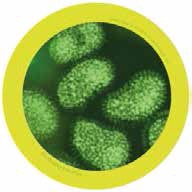 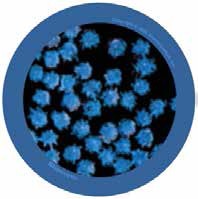 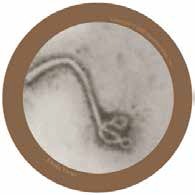 Mikrobe er et annet navn på virus og bakterierJa eller neiDe ﬂeste mikrober kan ses med det blotte øyeJa eller neiDe ﬂeste forkjølelser skyldes virusJa eller neiVi blir alltid syke av mikroberJa eller neiVi bruker bakterier når vi lager  yoghurtJa eller neiHvis du blir dårlig på grunn av en mikrobe, kalles dette en infeksjonJa eller neiDe ﬂeste mikrobene påvirker oss ikkeJa eller neiDu ﬁnner bare mikrober på ting som er møkkete, som for eksempel toalettetJa eller neiVirus	Bakterier	SoppStav	Spiral	PenicilliumKuler (kokker)Laktobasiller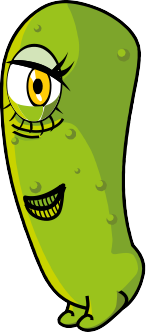 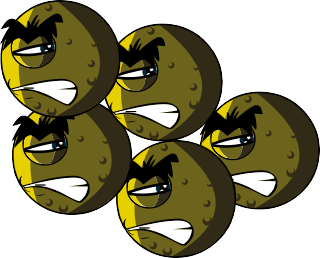 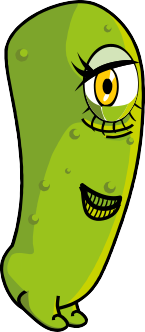 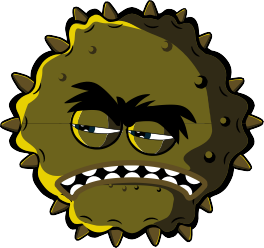 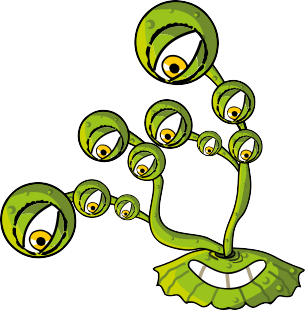 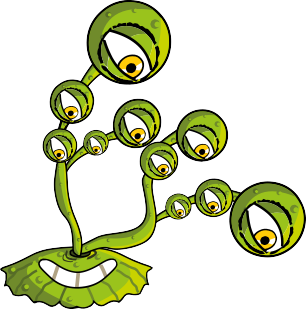 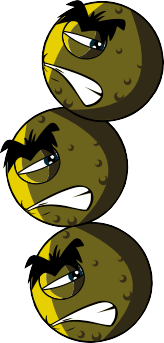 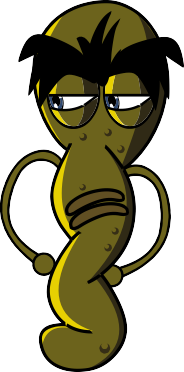 EA3 - Mikrobemani (fyll ut det som mangler)Arbeidsark om mikroberHva har du lært om mikrober?Fullfør setningene nedenforBakterier og virus kalles også tre hovedtyper._______________ og det erDen minste mikroben er_______________, og vi kan fåhoste eller forkjølelse av dem.Den største mikroben er_______________Vi bruker dette til å lage brød.Kuler, staver og spiraler er de tre viktigste formene for_______________ .Mikrober ﬁnnes_______________ og dessuten i vulkaner!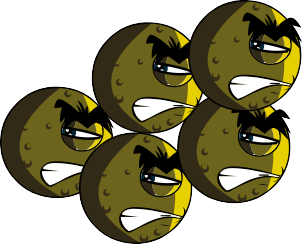 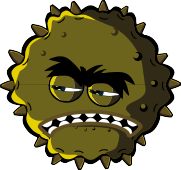 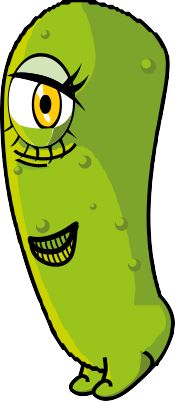 Innføring i mikrober Gå	www.e-bug.eu/no-no for svarene53